IEEE P802.11
Wireless LANsAbstractThis submission proposes comment resolutions for 6 CIDs: 19393, 19537, 19444, 19544, 19008, and 19007.All the changes are based on P802.11be D4.0.Revisions:Rev 0: Initial version of the document. CID 19393 and 19007Background in P810.31, P810L56, P847L53 of 11be D4.0: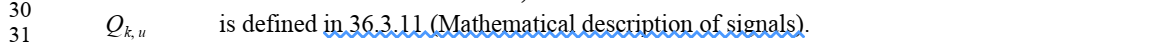 Background in P818L27 of 11be D4.0: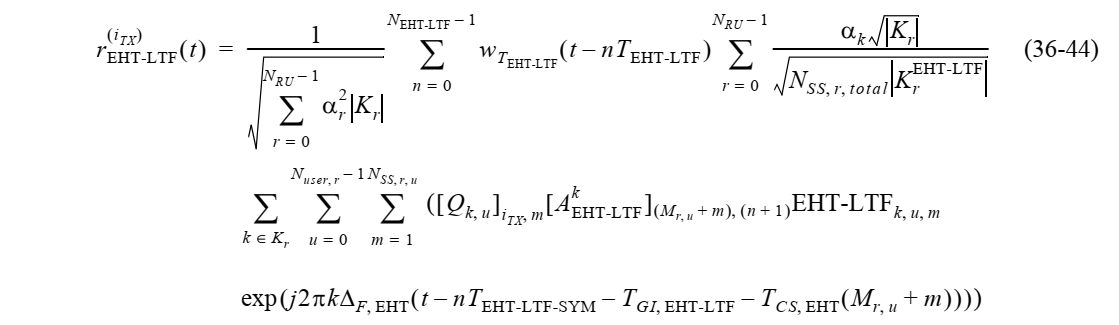 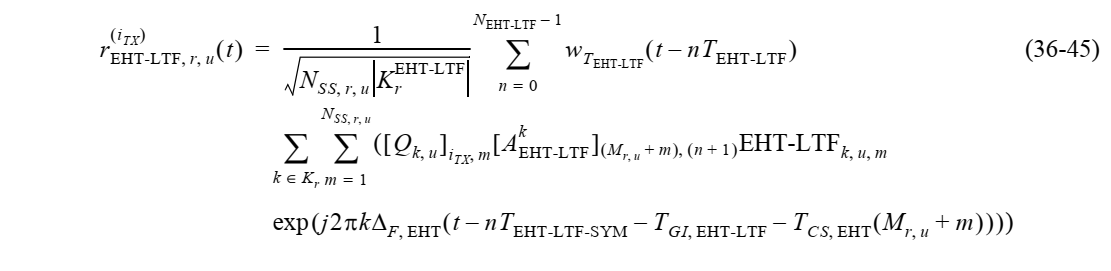 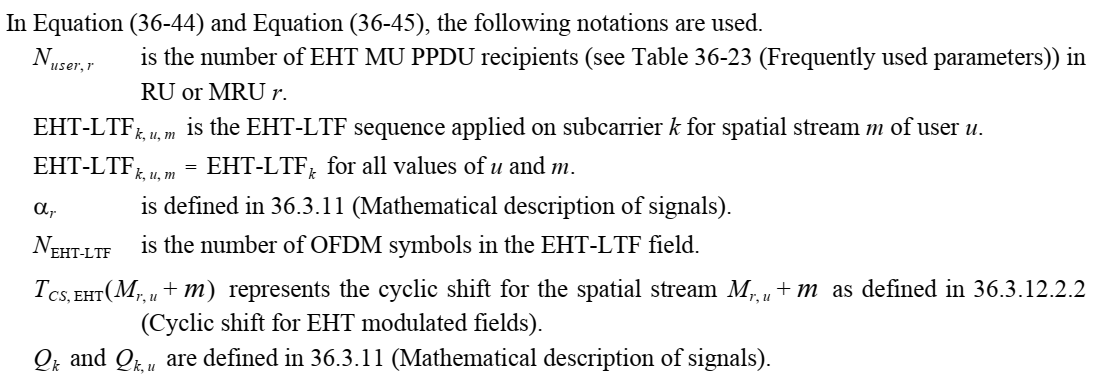 Background: Q matrix definition in subclause 36.3.11.4 (P750) of 11be D4.0: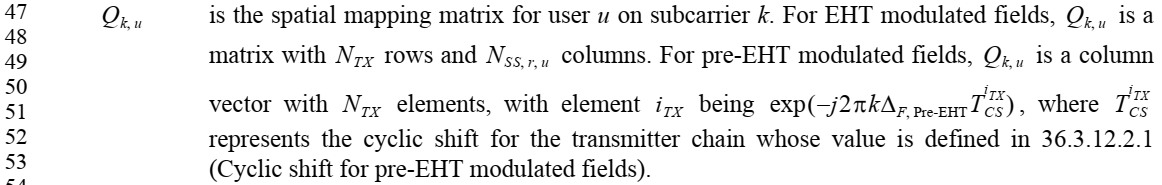 CID 19537Background: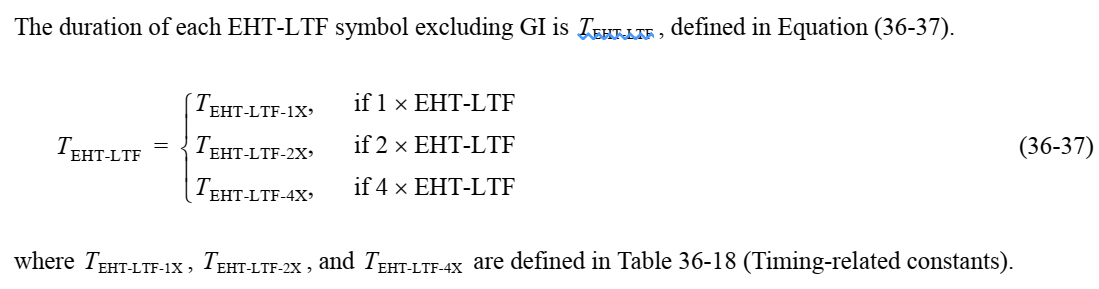 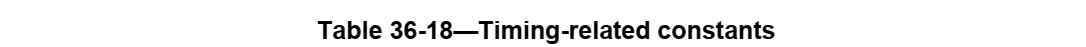 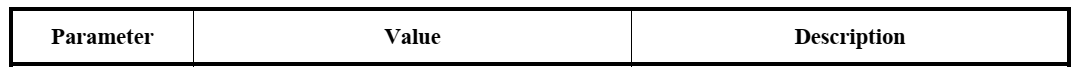 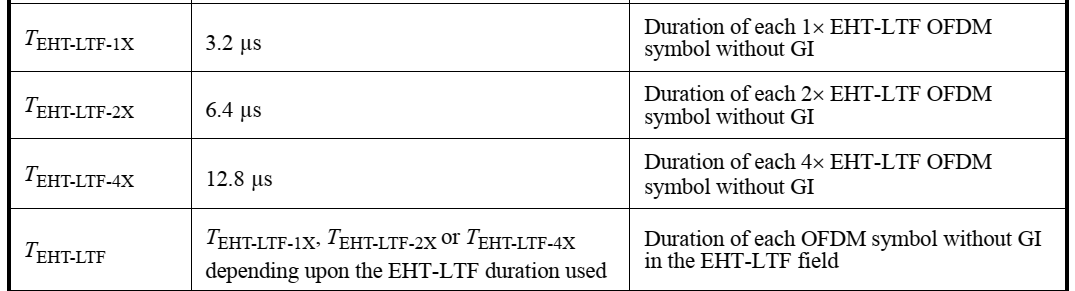 CID 19444Background: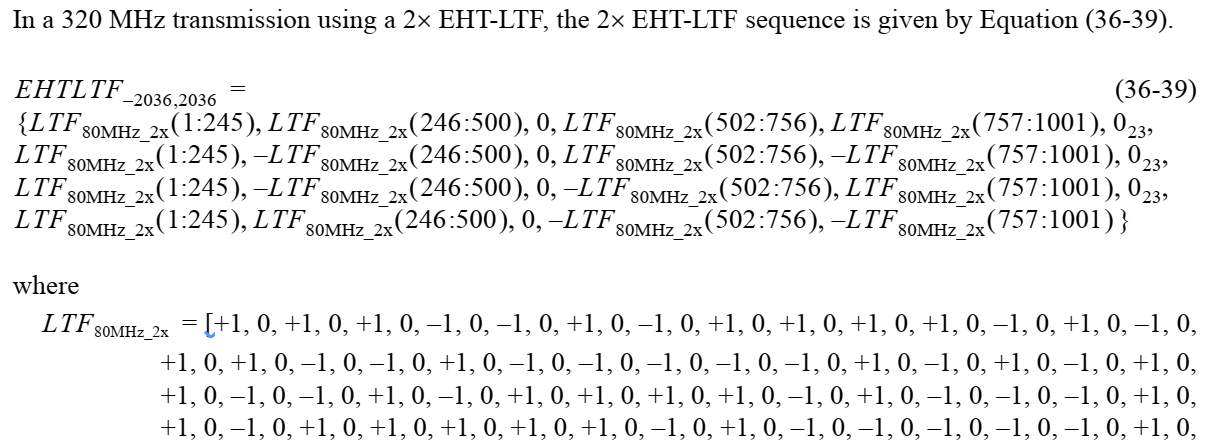 …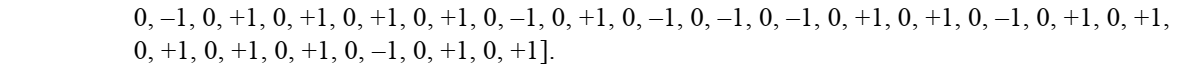 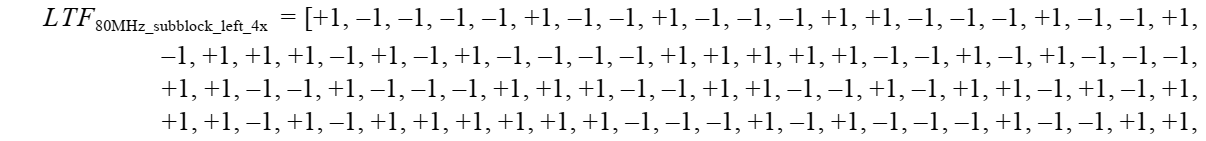 …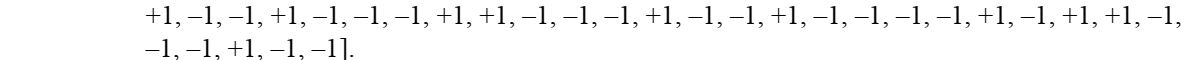 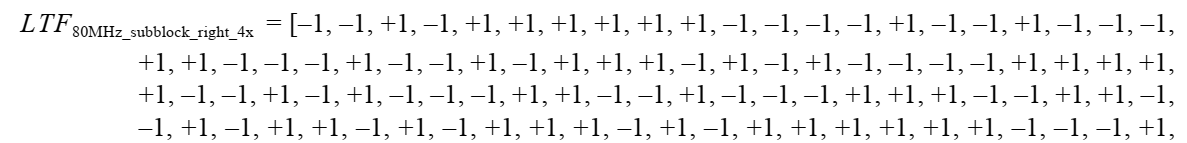 …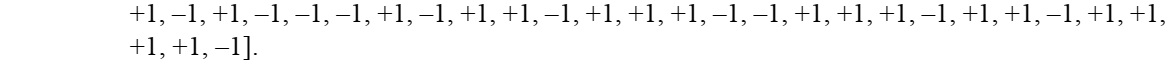 CID 19544Background: text in Page 816 of 11be D4.0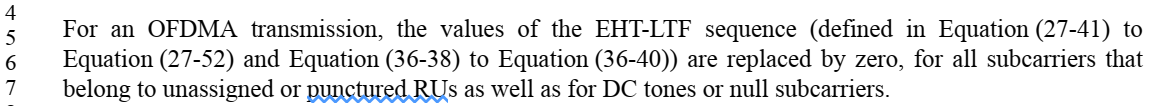 CID 19008Background text in P817 L46 and P818L21 of 11be D4.0: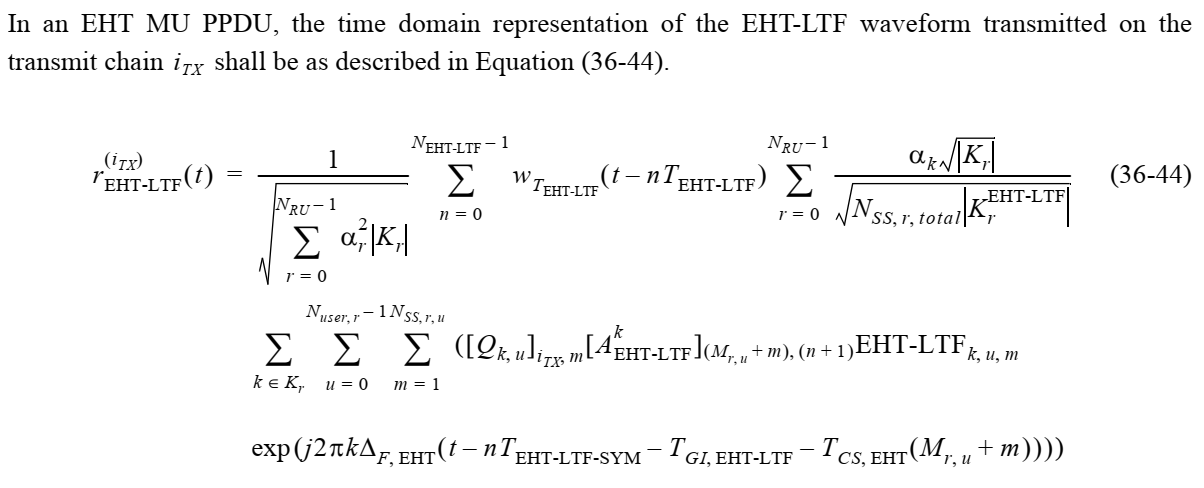 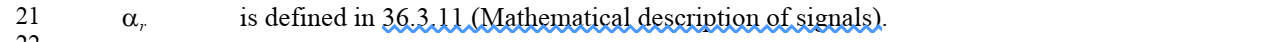 TGbe LB275 CR on 36.3.12.10Date:  2023-09-11Author(s):NameAffiliationAddressPhoneEmailJinyoung ChunLG Electronics19, Yangjae-daero 11gil, Seocho-gu, Seoul 137-130, Korea jiny.chun@lge.com Dongguk LimLG Electronics19, Yangjae-daero 11gil, Seocho-gu, Seoul 137-130, Korea dongguk.lim@lge.comEunsung ParkLG Electronics19, Yangjae-daero 11gil, Seocho-gu, Seoul 137-130, Korea esung.park@lge.comInsik JungLG Electronics19, Yangjae-daero 11gil, Seocho-gu, Seoul 137-130, Korea insik0618.jung@lge.com Jinsoo ChoiLG Electronics19, Yangjae-daero 11gil, Seocho-gu, Seoul 137-130, Korea js.choi@lge.comCIDCommenterCategoryPageCommentProposed ChangeResolution19393Yapu LiG810.31The Q matrix definition should be further referenced to subclause 36.3.11.4.
Also in P810L56, P818L27, P847L53.As in commentRevisedAgree with the commenter, and also suggest deleting Q_k in P818L27 by CID 19007.Note to Editor:Please modify the text in P810L31, P810L56, P818L27, P847L53 to “Q_k,u is defined in 36.3.11.4 (Transmitted signal)”.19007Xiaogang ChenT818.27no Q_k anymoreremove Q_kRevisedAgree with the commenter.Same resolution with CID 19393CIDCommenterCategoryPageCommentProposed ChangeResolution19537Sigurd SchelstraeteT812.54"The duration of each EHT-LTF symbol excluding GI is T_EHT-LTF, defined in Equation (36-37).".
In fact, T_EHT-LTF is already defined in Table 36-18. Why repeat it here?Refer to Table 36-18 instead of explicitly defining T_EHT-LTF here.RevisedAgree with the commenter and modify the sentence as below.Note to Editor:Please modify the text in P812L54 to “T_EHT-LTF, described in Table 36-18 (Timing-related constrants), is given by Equation (36-37).”CIDCommenterCategoryPageCommentProposed ChangeResolution19444ZHI MAOE814.13Equation of sequence LTF80MHz_2x should use "{}" rather than "[]", similar  changes should be made to equations on P815L3 and P815L29.As in the comment.AcceptedCIDCommenterCategoryPageCommentProposed ChangeResolution19544ron poratE816.07There is no definition of "punctured RU"RevisedAgree with the commenter and suggest applying to “punctured 242-tone RU” as the description in the draft (e.g. in RU Allocation subfield). Also, it’s better to modify “unassigned RUs” to “unassigned 242-tone RUs” with the same reason.Note to Editor:Please modify the text in P816L07 to “~ unassigned or punctured 242-tone RUs as~”.CIDCommenterCategoryPageCommentProposed ChangeResolution19008Xiaogang ChenT817.46alpha_k should be alpha_rchange to alpha_rRevisedAgree with the commenter and add some clarification by modifying the reference to 36.3.11.4 (Transmitted signal).Note to Editor:Please modify “alpha_k” to “alpha_r” in equation (36-44) of P817L46. And modify the text in P818L21 to “alpha_r is defined in 36.3.11.4 (Transmitted signal)”. 